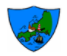 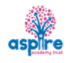 SKILLS FOCUSWeek 1W.B - 29.10.18Week 2W.B -  5.11.18Week 3W.B - 12.11.18Week 4W.B - 19.11.18Week 5W.B - 26.11.18Week 6W.B - 3.12.18Week 7/8 10.12.18/17.12.18Personal, Social and Emotional Development I can demonstrate friendly behaviour, initiating conversations and forming good relationships with peers and familiar adultsI can explain my own knowledge and understanding and ask appropriate questions.I am confident to talk to other children when playing, and I can communicate freely about my home and communityI am confident to speak to others about own needs, wants, interests and opinions..I can play in a group, extending and elaborating play ideas.I can initiate conversations, attend to and take accounts of what others sayI am beginning to be able to negotiate and solve problems without aggression.I can adapt my behaviour to different events, social situations and changes in routine.Communication and LanguageI can maintain attention, concentrates and sits quietly during appropriate activity. I can begin to understand 'why' and 'how' questionsI can question why things happen and gives explanationsI can extend vocabulary, especially by grouping and naming, exploring the meaning and sounds of new wordsI can extend vocabulary, especially by grouping and naming, exploring the meaning and sounds of new wordsI can focus attention – still listen or do, but can shift own attentionI can show understanding of prepositions such as 'under', 'on top', 'behind' by carrying out an action or selecting correct picturePhysical DevelopmentI can draw lines and circles using gross motor movements.I can hold a pencil between thumb and two fingers, no longer using whole-hand grasp. I can hold a pencil near point between first two fingers and thumb and use it good control.I can usually manage washing and drying handsI can gain more bowel and bladder control and can attend to toileting needs most of the time themselves.I can copy some letters, e.g. letters from my nameI can copy some letters, e.g. letters from my namePhysical Development – Balance Balance on different parts of the bodyI can travel under and over and through apparatus.I can understand that equipment and tools have to be used safely.I can play with others and take it in turnI can travel under and over and through apparatus.I can understand that equipment and tools have to be used safely.I can play with others and take it in turnI can travel under and over and through apparatus.I can dress with help, e.g. puts arms into open-fronted coat or shirt when held up, pulls up zipper once it is fastened at the bottom.I can play with others and take it in turnI can travel under and over and through apparatus.I can observe the effects of activity on my body.I can play with others and take it in turnI can travel with confidence and skill around, under, over and through balancing and climbing equipment.I can observe the effects of activity on my body.I can play with others and take it in turnI can travel with confidence and skill around, under, over and through balancing and climbing equipment.I can observe the effects of activity on my body.I can play with others and take it in turnI can travel with confidence and skill around, under, over and through balancing and climbing equipment.I can observe the effects of activity on my body.I can play with others and take it in turnLiteracyI can write some clearly identifiable letters to communicate.Name writing for children who need support. Talk about children’s half term. Use Tapestry as stimulus. LA – I can describe main story settings, events and principal characters. (R:30-50)MA – Can segment simple sounds in words and blend them together (40-60_HA – I can attempt to write simple sentences in meaningful contexts (40-60)R: I know that print carries meaning and, in English, is read from left to right.Use simple story map of 'The three little pigs' Children learn to retell the story throughout the week. Encourage discussion about the story and speaking in sentences whilst retelling story and talking about main events.LA – I can describe main story settings, events and principal characters. (R:30-50)MA – Can segment simple sounds in words and blend them together (40-60_HA – I can attempt to write simple sentences in meaningful contexts (40-60)R: I know that print carries meaning and, in English, is read from left to rightR: Enjoys an increasing range of books. (40-60m)W: Uses some clearly identifiable letters to communicate meaning, representing some sounds correctly and in sequence. (40-60m)R: I can suggest how a story might end.Big Write – Traditional tale – Gingerbread manLA – Give meaning to marks. (30-50)MA – Give meanings to marks they draw (40-60) HA – I can write captions (40-60Children to describe their character for the Christmas play. Draw character encouraging detail and good colour choices. Representing sounds in the words that they write. Take a picture of children in their costume to stick in their books. LA – Give meaning to marks they make as they draw, write and paintMA – Can segment the sounds in simple words and blend them togetherHA - Attempt to write short sentences in meaningful contextsWrite about Eden using photos as a stimulus.LA – Give meaning to marks they make as they draw, write and paintMA – Can segment the sounds in simple words and blend them togetherHA - Attempt to write short sentences in meaningful contextsChristmas cards, letters, calendars etcMathematicsI can select the correct numeral to represent 1-5 and then 1-10.I can select the correct numeral to represent 1-5 and then 1-10.I can count actions or objects that cannot be moved.I can count an irregular arrangement of up to 10 objects.I can count objects to 10 and I am beginning to count beyond 10.I am beginning to use mathematical names for 3D and 2D shapes - link to Christmas.I am beginning to use mathematical names for 3D and 2D shapes - link to Christmas.Understanding the WorldI can share some of the things that make me unique.I can share some of the things that make me unique.I can show interest in different occupations and ways of life - people who work in our school.I can show interest in different occupations and ways of life - people who work in my community.I can talk about some of the similarities and differences in relation to friends.I can talk about some of the similarities and differences in relation to familyI can talk about some of the similarities and differences in relation to family.Expressive Arts and DesignI can explore and learn how colours can be changed.I can understand that they can use lines to enclose a space, and then begin to use these shapes to represent objects.I can begin to be interested in and describe the texture of things.I can understand that I can use lines to enclose a space, and then begin to use these shapes to represent objects.I am beginning to be interested in and describe the texture of things. Christmas PlayChristmas PlayMusic I can explore sounds using objects and my hands.Begin to learn Christmas songsI can explore sounds using objects and my hands.Christmas songsI can explore how sounds can be changed.Christmas songsChristmas songs and musicChristmas songs and musicI can act out a narrative - Christmas songs and musicI can act out a narrative - Christmas songs and musicOutdoorsFocus on putting on coats independently.Mud kitchen cafeLists and tally’s for different purposesOccupations – police, shop assistants, mud café staffChristmas storyIce themes linked to EdenChristmas ThemeEducational Visits/Visitors/Special EventsEden trip Christmas Play 11th and 13thChristmas Fayre 7thParental InvolvementHome Learning TaskParent consultationsRWI WorkshopEden - parentsChristmas Play Invites – ask for feedback – parent voice.